Estatutos de First Brand S.Coop.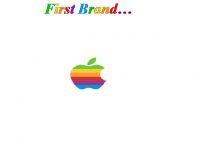 Información general:Denominación: First BrandDomicilio social: IES Santa María De Los BañosTipo de actividad: Compraventa de productosDuración de la actividad: Hasta fin de cursoObjeto social: aprender a trabajar en equipo, aprender el funcionamiento de la empresa,etc.Reuniones:Número mínimo de asistentes: 10Normas de convocatoria: En horario de clase o a petición de la profesoraCalendario: Septiembre a Junio, 2 horas por semanaÓrganos de representación:Presidente: Mº José,  su función es representar nuestra empresaVicepresidente,  Raúl, su función es sustituir a la presidenta cuando no esté.Secretario: Yessica, su función es llevar las actas de las reuniones, apoya a dirección y gestión administrativa.Interventor: Pilar, controla que todo se realice bienDisolución:Causas: Final del cursoDistribución de excedentes: A medias entre los sociosNormas de asociación:Requisitos para ser socio: ser de la clase de 4ºC y poner el capital inicial Aportación obligatoria mínima: 10€ Derechos y deberes de los  sociosTrabajar día a día a favor de la empresa y realizar actividades frecuentemente para que la cooperativa tenga beneficios en el balance del año. AAsistir a la asamblea, poder votar, recibir un capital, etc. Aceptar las normas elegidas por todos.Motivos de expulsión o penalizaciónMal comportamiento y falta de asistencia superior al 30%.Faltas graves (partes y algún tipo de robo a la empresa).Motivos de expulsión o penalización: no asistencia a clase, dar las ideas a las otras cooperativas, etc. ONG a la que vamos a donar 10%del beneficio: Cáritas